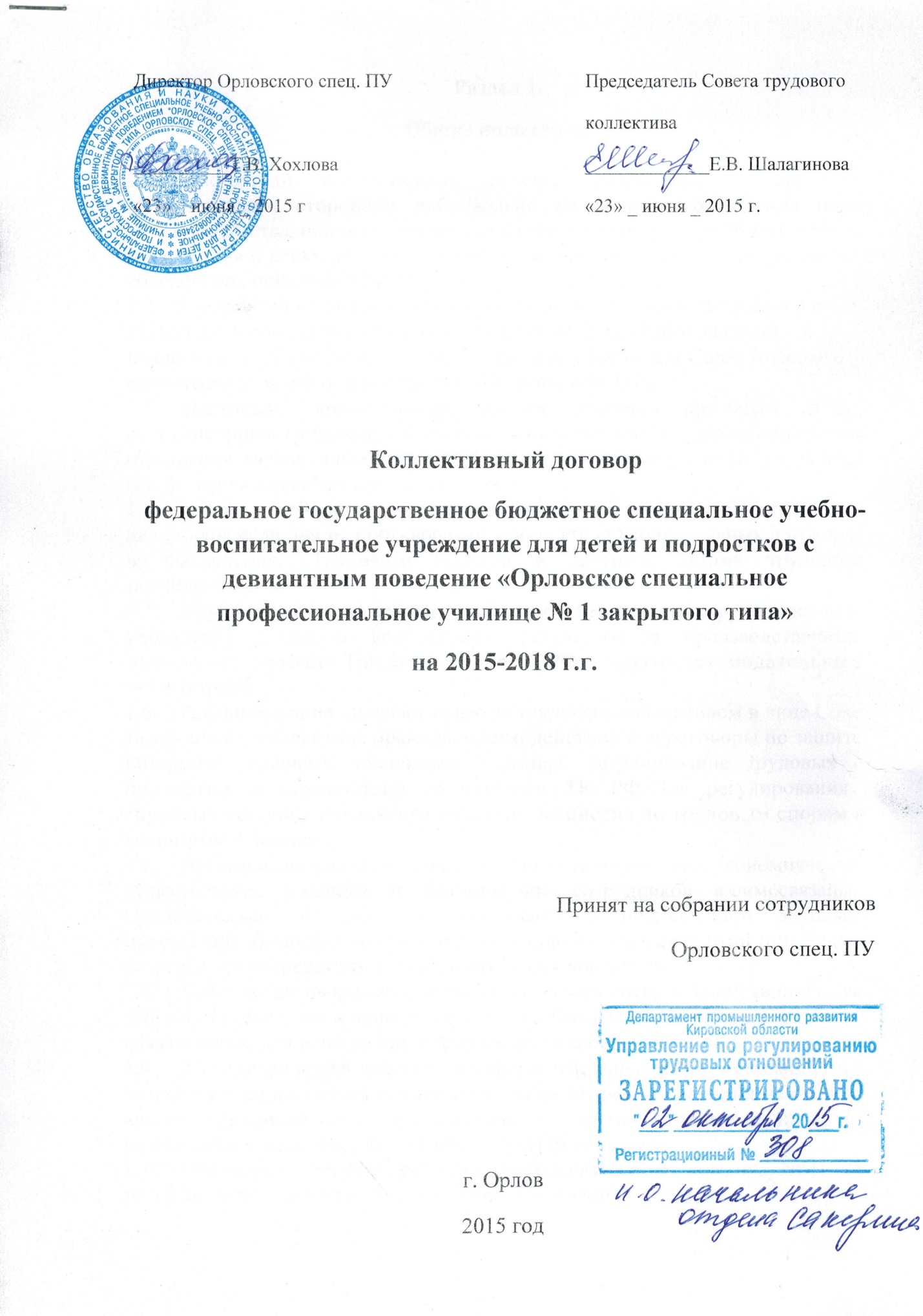 Раздел 1.  Общие положения.1.1.	Настоящий     коллективный     договор     разработан     и     заключен
равноправными   сторонами   добровольно   на   основе    соблюдения   норм
законодательства, полномочности представителей сторон, свободы выбора обсуждения и решения вопросов, составляющих его содержание, реальности обеспечения принятых обязательств.1.2.	Сторонами коллективного договора являются: администрация в лице
директора Орловского  спец. ПУ - Хохловой   Т.В. (Работодатель),   и   коллектив   сотрудников,   от   имени которого выступает Совет трудового коллектива в лице его председателя  Шалагиновой  Е.В..1.3.	Настоящий    коллективный    договор    является    правовым    актом,
регулирующим трудовые, социально-экономические и профессиональные
отношения  между  администрацией  и  сотрудниками  училища  на  основе
согласования взаимных интересов сторон.1.4.	Условия и обязанности настоящего договора являются обязательными
для сторон, если они не противоречат Закону РФ «О коллективных договорах
и     соглашения,     Трудового    Кодекса    и    другими     актами    трудового
законодательства.1.5.	Трудовой договор признает право администрации на руководство и
управление    трудовым    коллективом,    регулирования    производственных
отношений в рамках Трудового Кодекса РФ и других законодательных
актов о труде.1.6.	Администрация признает право за трудовым коллективом в лице Сове
та трудового коллектива право на взаимодействие и переговоры по защите
интересов   трудового   коллектива   Училища.   Регулирование   трудовых   с
проводится   в   соответствии   со   статьями   ТК   РФ. Для   регулирования
трудовых споров в коллективе создается комиссия по трудовым спорам в
количестве 4 человек.1.7.	Договаривающиеся стороны признают, что нормальное экономическое
существование    училища    и    благополучие    сотрудников    взаимосвязаны.
Следовательно,    стороны    заинтересованы    в    поддержании    деловых
отношений. В случае возникновения конфликтных ситуаций они будут
разрешаться посредством тесных и открытых контактов.1.8.	Действие договора распространяется на всех сотрудников училища, как
уже работающих, так и вновь поступивших. Коллективный договор является
обязательным для исполнения в течение всего срока действия.1.9.	В пределах срока действия договора отдельные его пункты могут из
меняться и дополняться только с согласия сторон. Если одна из сторон
вносит   дополнительные   предложения,   то   другая   сторона   должна   их
рассмотреть и дать ответ на позднее, чем через семь дней.1.10.	При  всяком  пересмотре  пунктов  коллективного  договора,  условия
труда не могут быть изменены в сторону ухудшения.                 Раздел 2.  Права и взаимные обязанности сторон.2.1.	Интересы   трудового   коллектива   в   переговорах   с   администрацией представляет   избираемый   и   подотчетный   общему   собранию   трудового коллектива представительный орган - Совет трудового коллектива. Порядок избрания и деятельность   Совета   трудового коллектива   урегулированы   в   Положении   о   Совете трудового коллектива.2.2.	Администрация (Работодатель) осуществляет управление и контроль за организацией учебно-воспитательного процесса,  управлением  финансово- хозяйственной деятельностью училища, заключает трудовые договора и соглашения.2.3.	Администрация знакомит работника с условиями оплаты труда, системой учета    рабочего     времени,     информирует     коллектив     об     источниках финансирования,    информирует    коллектив    по    важнейшим    вопросам производственной деятельности и учебного процесса, взаимодействует с ним по выполнению коллективного договора.2.4.	Члены    трудового    коллектива    обязуются    выполнять    должностные обязанности    работников    Училища,    соблюдать    трудовую    дисциплину, правила    внутреннего    распорядка., отчитываться    о    своей    работе    в установленные администрацией сроки.2.5.	Работники     училища     несут     материальную     ответственность     за сохранность имущества училища, согласно законодательства.Раздел 3.  Оплата труда работников.3.1.	Заработная плата работникам Орловского спец. ПУ определяется на основе постановления Правительства Российской Федерации от 05.08.2008 № 583 « О введении новых систем оплаты труда работников федеральных  государственных  органов,  а также  гражданского  персонала воинских частей, учреждений и подразделений федеральных органов исполнительной власти, в которых законом предусмотрена военная и приравненная к ней служба. Оплата труда производится в соответствии с Трудовым кодексом Российской     Федерации,     другими     федеральными     законами иными нормативными правовыми актами, содержащими нормы трудового права.3.2.	Порядок и правила оплаты труда работников Училища регулируются: Положением об оплате труда, Положением об установлении надбавок и доплат  стимулирующего  характера,  согласованным с  Советом  трудового коллектива, принятым общим собранием коллектива Училища.3.3.	Система оплаты труда работников Училища устанавливается с учетом:Единого тарифно-квалификационного справочника работ и профессий
рабочих;Единого квалификационного справочника должностей руководителей,
специалистов и служащих; Государственных гарантий по оплате труда; Базовых должностных окладов, базовых ставок заработной платы по
  профессиональным квалификационным группам;Перечня  видов  выплат  компенсационного  характера в  федеральных
  бюджетных учреждениях;Перечня видов выплат стимулирующего характера в федеральных
  бюджетных учреждениях;Иных   обязательных   выплат,   установленных   законодательством   и нормативными правовыми актами в сфере оплаты труда;3.4.  Администрация   своевременно   извещает   коллектив   об   изменения   в
штатном   расписании,   условиями   оплаты   труда,   доводит   до   сведения педагогических работников тарификации по пед нагрузкам на учебный год, а также доплат, надбавок и других выплат стимулирующего характера.3.5.	 Установить дни выдачи заработной платы:    1 половина – 23 числа,    2 половина - 8  числа. Выдавать заработную плату с расшифровкой на расчетном листке.3.6 Совет      трудового      коллектива      осуществляет     контроль     за правильностью установления должностных окладов, тарифных ставок работников,   своевременное   изменение   тарификации   педагогических работников,   своевременную    выплату   заработной   платы,    выплаты отпускных и расчетов по увольнению.Совет трудового коллектива осуществляет контроль за выполнением
Положения об оплате труда работников и положение о стимулирующих
выплатах.Оплата труда учителей, преподавателей, имеющих квалификационные категории, осуществляется с учетом квалификационной категории независимо от преподаваемого предмета (дисциплины, курса), а по должностям работников, по которым применяется наименование «старший» (воспитатель – старший воспитатель, педагог дополнительного образования – старший педагог дополнительного образования, методист – старший методист, инструктор-методист – старший инструктор-методист, тренер-преподаватель – старший тренер-преподаватель), независимо от того, по какой конкретно должности присвоена квалификационная категория.В целях материальной поддержки педагогических работников, у которых в период нахождения в отпуске по уходу за ребенком до достижения им возраста трех лет истек срок действия квалификационной категории, производить оплату труда с учетом имевшейся квалификационной категории на период подготовки к аттестации на основе результатов работы и прохождения аттестации, но не более чем на один год после выхода из указанного отпуска.В случае истечения у педагогического работника срока действия квалификационной категории за один год до наступления права для назначения трудовой пенсии сохранять на этот период оплату труда с учетом имевшейся квалификационной категории.В случае истечения действия квалификационной категории после подачи заявления в аттестационную комиссию сохранять оплату труда с учетом имевшейся квалификационной категории до принятия аттестационной комиссией решения об установлении (отказе в установлении) квалификационной категории.
Производить оплату труда педагогических работников с учетом имеющейся квалификационной категории в течение срока действия квалификационной категории, установленной педагогическим работникам в соответствии с Порядком проведения аттестации педагогических работников организаций, осуществляющих образовательную деятельность, утвержденным приказом Минобрнауки России от 7 апреля 2014 года № 276 , при выполнении ими педагогической работы в следующих случаях:при работе в должности, по которой установлена квалификационная категория, независимо от преподаваемого предмета (дисциплины), типа образовательной организации;при возобновлении работы в должности, по которой установлена квалификационная категория, независимо от перерывов в работе;при выполнении педагогической работы на разных должностях, по которым совпадают должностные обязанности, учебные программы, профили работы в следующих случаях: Производить оплату труда педагогических работников с учетом имеющейся квалификационной категории за выполнение педагогической работы по должности с другим наименованием, по которой не установлена квалификационная категория, в случаях, предусмотренных в таблице, а также в других случаях, если по выполняемой работе совпадают профили работы (деятельности);Раздел 4.    Рабочее время. Режим труда и отдыха.4.1.	Рабочее время - время, в течение которого работник в соответствии с правилами внутреннего трудового распорядка и условиями трудового договора
должен исполнять трудовые обязанности, а также иные периоды времени,
которые в соответствии с Трудовым Кодексом, другими федеральными законами и иными нормативными правовыми актами Российской Федерации от
носятся к рабочему времени.Нормальная продолжительность рабочего времени не может превышать 40 часов в неделю,Работодатель обязан вести учет времени, фактически отработанного каждым работником.4.2.  По    соглашению    между    работником    и    работодателем    могут
устанавливаться как при приеме на работу, так и впоследствии неполныйрабочий день(смена) или неполная рабочая неделя. Работодатель обязан устанавливать неполный рабочий день (смену) или неполную рабочую неделю по просьбе беременной женщины, одного из родителей (опекуна, попечителя), имеющего ребенка в возрасте до четырнадцати лет (ребенка-инвалида в возрасте до восемнадцати лет), а также лица, осуществляющего уход за больным членом семьи в соответствии с медицинским заключением, выданным в порядке, установленном федеральными законами и иными нормативными правовыми актами Российской Федерации.При работе на условиях неполного рабочего времени оплата труда работника производится пропорционально отработанному им времени или в зависимости от выполненного им объема работ.Работа на условиях неполного рабочего времени не влечет для работников каких-либо ограничений продолжительности ежегодного основного оплачиваемого отпуска, исчисления трудового стажа и других трудовых прав.4.3.	Продолжительность     рабочего     дня     или     смены,     непосредственно
предшествующих нерабочему праздничному дню, уменьшается на один час.К работе в ночное время не допускаются: беременные женщины; работники, не достигшие возраста восемнадцати лет, за исключением лиц, участвующих в создании и (или) исполнении художественных произведений, и других категорий работников в соответствии с настоящим Кодексом и иными федеральными законами. Женщины, имеющие детей в возрасте до трех лет, инвалиды, работники, имеющие детей-инвалидов, а также работники, осуществляющие уход за больными членами их семей в соответствии с медицинским заключением, выданным в порядке, установленном федеральными законами и иными нормативными правовыми актами Российской Федерации, матери и отцы, воспитывающие без супруга (супруги) детей в возрасте до пяти лет, а также опекуны детей указанного возраста могут привлекаться к работе в ночное время только с их письменного согласия и при условии, если такая работа не запрещена им по состоянию здоровья в соответствии с медицинским заключением. При этом указанные работники должны быть в письменной форме ознакомлены со своим правом отказаться от работы в ночное время.4.4.	Учреждение обязано по письменному заявлению работника предоставить отпуск без сохранения заработной платы в следующих случаях:работающим пенсионерам по старости (по возрасту) – до 14 календарных дней в году;родителям и женам (мужьям) военнослужащих, сотрудников органов внутренних дел, федеральной противопожарной службы, органов по контролю за оборотом наркотических средств и психотропных веществ, таможенных органов, сотрудников учреждений и органов уголовно-исполнительной системы, погибших или умерших вследствие ранения, контузии или увечья, полученных при исполнении обязанностей военной службы (службы), либо вследствие заболевания, связанного с прохождением военной службы (службы), - до 14 календарных дней в году;работающим инвалидам - до 60 календарных дней в году;работникам, в случае проводов детей на военную службу – 1 день;работникам в случаях рождения ребенка, регистрации брака, смерти близких родственников - до пяти календарных дней. 4.5.  Разрешить воспитателям проводить спортивные секции для учащихся в
рабочее время с оплатой, согласно приказа руководителя.Заработную плату за все время отпуска выплачивать не позднее, как за 3
дня до его начала.Раздел 5. Обязательства работодателя и работникапо условиям труда.5.1.	Работодатель настоящим коллективным договором   удостоверяет, что
рабочее место работника по результатам аттестации характеризуется:безопасными условиями труда; вредными условиями труда;5.2.	Работодатель в соответствии с действующими законодательными и
нормативными правовыми актами по охране труда гарантирует права
работника на охрану труда и обязуется обеспечить:5.3.1. Защиту работника от воздействия вредных и опасных производственных факторов.5.3.2. Внедрение современных средств техники безопасности и создание необходимых санитарно - гигиенических условий труда для предупреждения травмирования и профессионального заболевания работника на производстве.Оснащение рабочего места необходимым оборудованием,
мебелью, инструментом, приспособлениями, инвентарем и сохранность
этого и другого имущества, закрепленного за работником.Периодическое   обучение   работника   безопасным   приемам   и
методам труда, проведение вводного, первичного на рабочем месте, повторного, внепланового и целевого инструктажей по
охране труда за счет средств работодателя.Своевременную      выдачу      работнику      в      соответствии      с
установленными нормами спецодежды, специальной обуви и других средств
индивидуальной защиты за счет средств работодателя.5.3.6 Проведение периодических медицинских осмотров за счет средств
работодателя.5.3.7 Обеспечение    работника    в    соответствии    с    действующими
санитарными нормами и правилами санитарно - бытовыми помещениями и
устройствами, смывающими средствами.5.3.8.Предоставление    работнику     (по     его     запросу)     достоверной
информации о состоянии условий и охраны труда на его рабочем месте, о
существующем риске повреждения здоровья, а также о принятых мерах по
его   защите   от   воздействия   вредных   или   опасных   производственных
факторов.5.3.9.	Возмещение вреда, причиненного работнику в результате увечья,
профессионального    заболевания    либо    иного    повреждения    здоровья,
связанного с исполнением им трудовых обязанностей.5.4. Работник руководствуется в работе действующими законодательными, нормативными правовыми актами и инструкциями по охране труда, Правилами внутреннего трудового распорядка, распоряжениями администрации работодателя и обязуется:Соблюдать трудовую и производственную дисциплину, нормы,
правила и инструкции по охране труда.Правильно применять коллективные и индивидуальные средства
защиты.5.5.3. Немедленно сообщать своему непосредственному руководителю о любом несчастном случае, происшедшем на производстве, о признаках профессионального заболевания, а также о ситуации, которая создает угрозу жизни и здоровью людей.5.6. Работник имеет право на проведение независимой экспертизы условий труда на своем рабочем месте за счет средств работодателя.Примечание. По усмотрению работодателя и работника в раздел трудового договора (контракта) по условиям и охране труда могут включаться дополнительные пункты, расширяющие их взаимные обязательства в этой области, не противоречащие требованиям действующих законодательных и нормативно - правовых актов по охране труда.Раздел 6.  Охрана труда.Работодатель в соответствии с действующими законодательными и нормативными правовыми актами по охране труда обязуется:      6.1.Выполнить в установленные сроки комплекс организационных и
технических мероприятий, предусмотренных соглашением по охране труда.        6.2.	Обеспечить безопасность работников в процессе их трудовой деятельности и права работников на рабочие места, соответствующие государственным нормативным требованиям охраны труда, предусмотренным Федеральным законом № 426-ФЗ «О специальной оценке условий труда»6.3.Провести обучение и проверку знаний по охране труда рабочих,
руководящих и инженерно - технических работников организации в сроки, установленные нормативными правовыми актами по охране труда.6.4.Организовать в установленные сроки проведение медицинского
осмотра  работников   организации,   обязанных  проходить  периодический
медицинский осмотр.6.5.	Обеспечить:-	своевременную выдачу работникам специальной одежды, специальной
обуви и других средств индивидуальной защиты, моющих, смазывающих и
обезвреживающих средств в соответствии с установленными нормами по
перечню работы и профессий   на основании аттестации рабочих мест. См.
приложение 1.6.6.	Предоставить  работникам,   занятым   на  работах   с   вредными   и
опасными условиями труда, следующие льготы и компенсации:дополнительный  отпуск и  сокращенный рабочий день по  перечню
профессий и должностей на основании аттестации рабочих мест;доплату к тарифной ставке (окладу) за работу с вредными и опасными
условиями   труда   по   перечню   профессий   и   должностей   на   основании
аттестации рабочих мест;молоко или другие равноценные продукты по перечню профессий и
должностей на основании аттестации рабочих мест;6.7.	Обеспечить условия труда молодежи, и в том числе:исключить использование труда лиц в возрасте до 21 года на тяжелых
работах, работах с вредными и (или) опасными и иными условиями труда;установить по просьбе лиц, обучающихся без отрыва от производства,
индивидуальные режимы труда.6.8.Совместно с Советом трудового коллектива организовать контроль
за состоянием условий и охраны труда в подразделениях и выполнением
соглашения по охране труда.6.9.Регулярно   рассматривать   на   совместных   заседаниях   Советом
трудового    коллектива,    совместных    комитетах    (комиссиях)    вопросы
выполнения соглашения по охране труда, состояния охраны труда в подразделениях и информировать работников о принимаемых мерах в этой области.Раздел 7.  Социальные, медицинские гарантии сотрудников учреждения.        7.1. Администрация  обязуется  оформить  страховые  медицинские  полисы работникам     училища,	обеспечить     бесплатное     прохождение
медицинских осмотров педагогическим и другим работникам училища,
разрешить пользоваться услугами зубного врача сотрудникам училища.        7.2  Для проведения культурных мероприятий для сотрудников училища и их детей выделять денежные средства на проведения новогодних елок, подарков, представляет транспорт для культурно- массовых мероприятий за счет внебюджетных средств училища, при их наличии.Раздел 8. Контроль за выполнением коллективного договора и ответственность сторон.                 8.1. Контроль за выполнением трудового договора осуществляется непосредственно сторонами:Администрацией;Советом трудового коллектива.                8.2.  Ответственность сторон за взятые обязательства определяется в соответствии с законодательством РФ.           8.3. Администрация обязуется проводить комплексное материально-техническое обеспечение учебно-воспитательного процесса, обеспечивать учебные группы материалами, режущим инструментом и фронтом работ, предусмотренных перечнем по каждой специальности.Выделять средства для удовлетворения заявок по обеспечению нормального учебно-воспитательного процесса в пределах поступившего финансирования.8.4.  Коллективный договор вступает в силу с момента его утверждения на собрании коллектива и действует в течении 3-х лет. Коллективный договор
должен быть представлен на регистрацию в течении 7 дней после утверждения.Один раз в год на общем собрании трудового коллектива администрация и Совет трудового коллектива подводят итоги по его выполнению._____________________________________Должность, по которой установлена квалификационная категорияДолжность, по которой рекомендуется при оплате труда учитывать квалификационную категорию, установленную по должности, указанной в графе 1Учитель; преподавательПреподаватель; учитель; воспитатель (независимо от типа организации, в которой выполняется работа); социальный педагог; педагог-организатор; старший педагог дополнительного образования, педагог дополнительного образования (при совпадении профиля кружка, направления дополнительной работы профилю работы по основной должности)Старший воспитатель;Воспитатель;воспитательстарший воспитательПреподаватель-организатор основ безопасности жизнедеятельностиУчитель, преподаватель (при выполнении учебной (преподавательской) работы по физической культуре, а также по основам безопасности жизнедеятельности сверх учебной нагрузки, входящей в должностные обязанности преподавателя-организатора основ безопасности жизнедеятельности)Руководитель физического воспитанияУчитель, преподаватель (при выполнении учебной (преподавательской) работы по физической культуре сверх учебной нагрузки, входящей в должностные обязанности руководителя физического воспитания);  инструктор по физической культуреМастер производственного обученияУчитель, преподаватель (при выполнении учебной (преподавательской) работы, совпадающей с профилем работы мастера производственного обучения); инструктор по труду; старший педагог дополнительного образования, педагог дополнительного образования (при совпадении профиля кружка, направления дополнительной работы профилю работы по основной должности)Учитель (при выполнении учебной(преподавательской) работы по учебному предмету "технология")Мастер производственного обучения; инструктор по трудуУчитель-дефектолог, учитель логопедУчитель-логопед; учитель-дефектолог; учитель (при выполнении учебной (преподавательской) работы по адаптированным образовательным программам);воспитатель, педагог дополнительного образования, старший педагог дополнительного образования (при совпадении профиля кружка, направления дополнительной работы профилю работы по основной должности)Учитель (при выполнении учебной(преподавательской) работы по учебным предметам(образовательным программам) в области искусств)Преподаватель образовательных организаций дополнительного образования детей (детских школ искусств по видам искусств);музыкальный руководитель; концертмейстерПреподаватель образовательных организаций дополнительного образования детей (детских школ искусств по видам искусств); концертмейстерУчитель, преподаватель (при выполнении учебной (преподавательской) работы по учебным предметам (образовательным программам) в области искусств)Старший тренер-преподаватель;Учитель (при выполнении учебной (преподавательской) работы по физической культуре);тренер-преподавательинструктор по физической культуреУчитель, преподаватель (при выполнении учебной (преподавательской) работы по физической культуре);Старший тренер-преподаватель;инструктор по физической культуретренер-преподаватель